RomaniaRomaniaRomaniaDecember 2027December 2027December 2027December 2027MondayTuesdayWednesdayThursdayFridaySaturdaySunday12345National holiday6789101112Constitution Day1314151617181920212223242526Christmas DayBoxing Day2728293031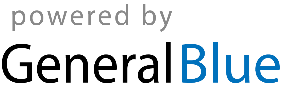 